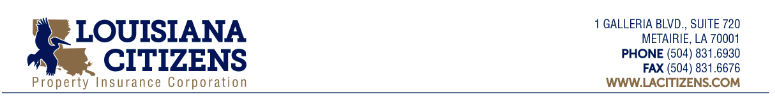 February 20, 2017TO: 	ALL MEMBERS OF THE BOARD OF DIRECTORS FOR THE LOUISIANA CITIZENS PROPERTY INSURANCE CORPORATION AND THE PUBLICRE:	LOUISIANA CITIZENS PROPERTY INSURANCE CORPORATION	REGULAR BOARD OF DIRECTORS MEETING	THURSDAY, MARCH 9, 2017 AT 1:00 P.M.Ladies and Gentlemen,A regular meeting of the Board of Directors for the Louisiana Citizens Property Insurance Corporation will be held on Thursday, March 9, 2017.  The meeting will be conducted at the offices of the Department of Insurance located at 1702 N. Third Street, Baton Rouge, Louisiana in the Hearing Room on the first floor of the Poydras Building. The meeting will commence at 1:00 P.M.  Ms. Denise Brignac, Chairwoman, will preside over the meeting.The following Agenda outlines the topics to be considered by the Board.  Note that the Board may convene in Executive Session to consider one or more of these topics.  Any formal action taken by the Board will be in open public session.     Agenda:      Call to Order					         	         Brignac1.	Chairwoman’s Report     				         Brignac 2.	Minutes of Prior Meeting				         Harper    3.	 CEO Report						          NewberryA)	Overview (Newberry)	i) Storm Update	ii) 2017/2018 Reinsurance Update	iii) Depopulation Legislation Update (Voteable)	iv) Management ReportB)	Financials (Cottrell) (Voteable)	i) 2016 Yellow Book 	ii) 2016 Year End FinancialsC)   2016 Audit (Cottrell)D)   Personal Lines Rate Filing Update (Cottrell) (Voteable)E)	Complaints (Harper)	4.	Executive Session					      		NOTE: Any formal action taken by the Board will be in open public session.		Oubre Settlement Update   Adjourn  Yours very truly,  Paige M. Harper  General Counsel/Chief Administrative Officer and Corporate Secretary